- 제출기한: 2018년 5월 11일(금) / Deadline for submission: May. 11th (Fri), 2018- 제출방법: Fax 발송 또는 스캔파일 이메일 전송 (leesso@snu.ac.kr)Submission methods: Fax or email (attache scanned file and send to leesso@snu.ac.kr )- 등록금 납부: 2018년 8월 1일(수) ~ 8월 3일(금) 09:00~16:00(한국시간) Registration period: Aug.1st (Wed) ~Aug 3rd (Mon), 2018, 09:00~16:00(Local time in Korea)*제출 후 서면 등록취소를 원하는 경우 등록금 납부 기간 전 이메일 또는 fax로 알려주시기 바랍니다.  If you would like to cancel your enrollment, please inform the SNU admissions office via email or fax before the period for payment begins.SEOUL NATIONAL UNIVERSITYOffice of Admissions, Seoul National University1 Gwanak-ro, Gwanak-gu, Seoul 08826  Korea   Tel. 82-2-880-6971, 6977   Fax. 82-2-873-5021글로벌인재특별전형 학사신입학 등록신청서Registration form for Freshmen, Fall 2018글로벌인재특별전형 학사신입학 등록신청서Registration form for Freshmen, Fall 2018글로벌인재특별전형 학사신입학 등록신청서Registration form for Freshmen, Fall 2018글로벌인재특별전형 학사신입학 등록신청서Registration form for Freshmen, Fall 2018글로벌인재특별전형 학사신입학 등록신청서Registration form for Freshmen, Fall 2018□ 수험번호 (Application Number):□ 수험번호 (Application Number):□ 성명 및 생년월일 (Name/Date of Birth):□ 성명 및 생년월일 (Name/Date of Birth):□ 성명 및 생년월일 (Name/Date of Birth):□ 성명 및 생년월일 (Name/Date of Birth):성명(Name)DD/MM/YYYYDD/MM/YYYY□ 모집단위(College/Department/Major):□ 모집단위(College/Department/Major):본인은 서울대학교 2018학년도 후기 글로벌인재특별전형(학사신입학)에 합격자로서 정해진 기간에 등록금을 납부하고 등록할 것을 확약하며 우선 서면으로 등록신청 합니다. I hereby acknowledge and guarantee that by signing the registrations form, I agree to pay the tuition and complete registration.본인은 서울대학교 2018학년도 후기 글로벌인재특별전형(학사신입학)에 합격자로서 정해진 기간에 등록금을 납부하고 등록할 것을 확약하며 우선 서면으로 등록신청 합니다. I hereby acknowledge and guarantee that by signing the registrations form, I agree to pay the tuition and complete registration.본인은 서울대학교 2018학년도 후기 글로벌인재특별전형(학사신입학)에 합격자로서 정해진 기간에 등록금을 납부하고 등록할 것을 확약하며 우선 서면으로 등록신청 합니다. I hereby acknowledge and guarantee that by signing the registrations form, I agree to pay the tuition and complete registration.본인은 서울대학교 2018학년도 후기 글로벌인재특별전형(학사신입학)에 합격자로서 정해진 기간에 등록금을 납부하고 등록할 것을 확약하며 우선 서면으로 등록신청 합니다. I hereby acknowledge and guarantee that by signing the registrations form, I agree to pay the tuition and complete registration.본인은 서울대학교 2018학년도 후기 글로벌인재특별전형(학사신입학)에 합격자로서 정해진 기간에 등록금을 납부하고 등록할 것을 확약하며 우선 서면으로 등록신청 합니다. I hereby acknowledge and guarantee that by signing the registrations form, I agree to pay the tuition and complete registration.날짜Date(DD/MM/YYYY)서명(Signature)날짜Date(DD/MM/YYYY)(수기로 서명하여 제출 / Handwriting only)(수기로 서명하여 제출 / Handwriting only)(수기로 서명하여 제출 / Handwriting only)서울대학교 입학본부장 귀하Attn: Dean of Office of Admissions, Seoul National University서울대학교 입학본부장 귀하Attn: Dean of Office of Admissions, Seoul National University서울대학교 입학본부장 귀하Attn: Dean of Office of Admissions, Seoul National University서울대학교 입학본부장 귀하Attn: Dean of Office of Admissions, Seoul National University서울대학교 입학본부장 귀하Attn: Dean of Office of Admissions, Seoul National University※ 주의사항(NOTE)1. 대학교육협의회 기본사항에 따라, 전형 II(전교육과정해외이수자) 합격자의 경우, 2018학년도 3월 학기에 국내 대학에 합격한 자는 2018학년도 9월 학기에 등록할 수 없음. Students who have been offered admissions from any other universities in Korea for Spring 2018 can not enroll at Seoul National University for Fall, 2018 according to the regulation of Korean Council for University Education.2. 우리대학 서면등록신청서 제출 후 타 대학에 등록할 경우 이중등록으로 인정되어 입학을 취소함.If a student enroll in another university after submitting this form, it will be regarded as dual enrollment in Korea; hence the admission will be rescinded.3. 정해진 기한 내에 등록금 납부를 완료하지 않는 경우 합격이 취소 됨.Admitted students should register at Seoul National University by paying for the tuition fee within the designated period. Any applicant who fails to do so will have their admission rescinded.4. 제출서류 허위 등 부정한 방법으로 합격 또는 입학한 사실이 확인되는 경우 합격 및 입학이 취소됨. Admissions will be rescinded, if false information or unfair practice for admissions in the whole process is discovered. This applies even after the offending student enrolls at SNU.5. 입학 후 15일 이내에 아포스티유 또는 영사확인을 받은 최종 졸업증명서와 성적증명서를 반드시 제출해야함.Official graduation certificates and transcripts from public institutions should be submitted with Apostille no later than 15th September.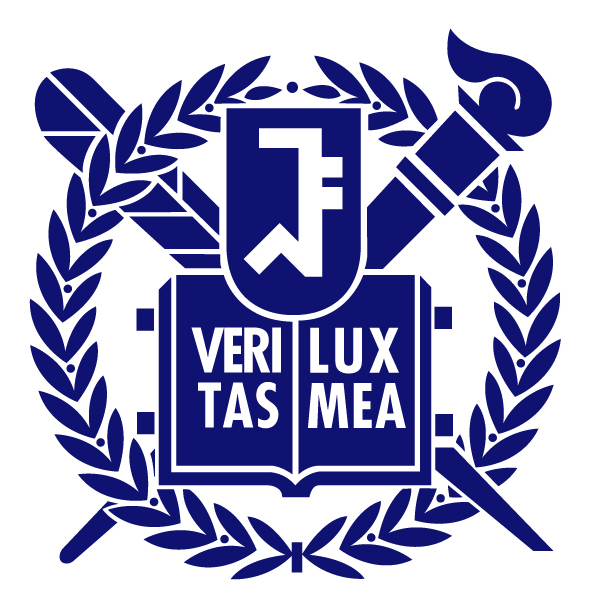 